Congruent Shapes - advancedSolutions for the assessment Congruent Shapes - advancedName :Class :Date :Mark :/8%1) Write down the letters of a pair of congruent shapes from the grid below






     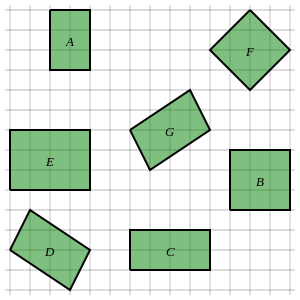 [1]  2) Identify all pairs of congruent shapes in the grid below








     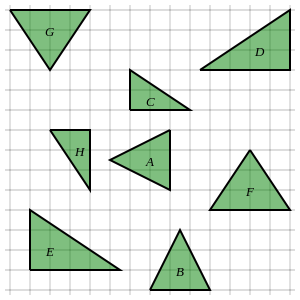 [1]  3) Identify the only shape which is not congruent to any other shape in the grid below






     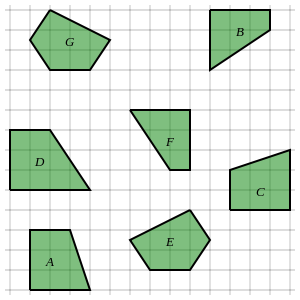 [1]  4) Identify all pairs of congruent triangles. Note that the diagram is not drawn to scale.

      



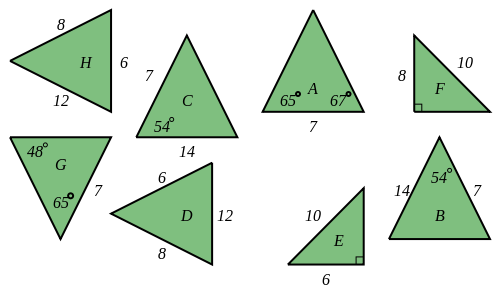 [1]  5) Identify the only pair of congruent triangles which can be proved using the '3 equal sides' rule (SSS)






     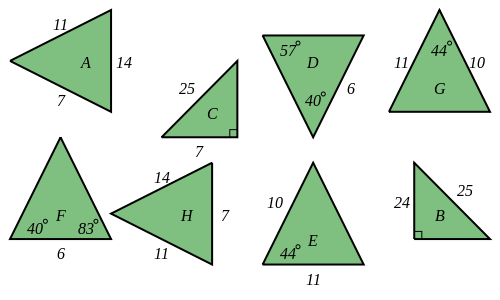 [1]  6) Identify the only pair of congruent triangles which can be proved using the '2 angles and a corresponding side' rule (AAS)






     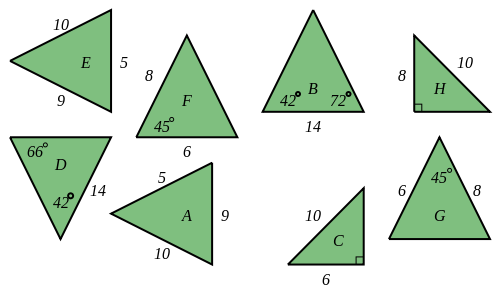 [1]  7) Identify the only pair of congruent triangles which can be proved using the '2 sides and the included angle' rule (SAS)






     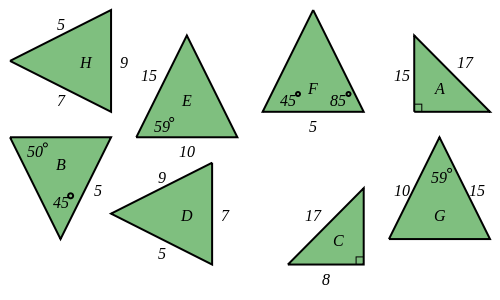 [1]  8) Identify the only pair of congruent triangles which can be proved using the 'right angle, hypotenuse and side' rule (RHS)






     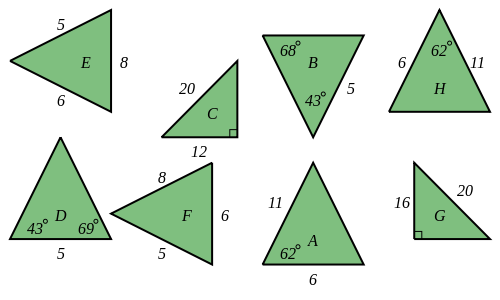 [1]  1) D and G2) B and A, H and C, G and F, D and E3) D4) B and C, H and D, G and A, F and E5) A and H6) D and B7) G and E8) G and C